                                                                          The Head Start Program of Androscoggin County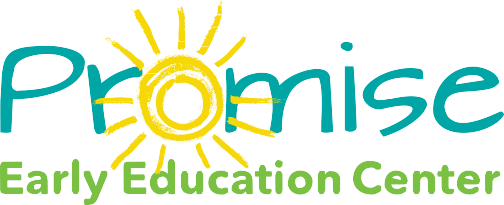 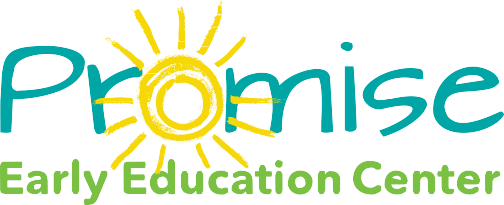 269 Bates Street, Lewiston, ME 04240P: (207) 795-4040 F: (207) 795-4044HS Health/Nutrition QuestionnaireChild’s Name_____________________________________  DOB__________________HAS YOUR CHILD BEEN DIAGNOSED WITH A FOOD RELATED ALLERGY OR INTOLERANCE BY A DOCTOR?YES  		NOIf yes, what food and describe reaction your child has: we require a signed medical note by a doctor for any food or drink restrictions. ARE THERE ANY FOODS THAT YOUR CHILD MAY NOT EAT FOR CULTURAL RELIGIOUS OR PERSONAL BELIEFS?YES  		NOPlease explain, “Substitutions for non-medical reason will be approved on a case-by-case basis by the Nutrition Manager.” DOES YOUR CHILD HAVE ANY CHOKING, CHEWING OR SWALLOWING CHALLENGES? YES		 NO                 If yes, please explainIS YOUR CHILD ON A DIET PRESCRIBED BY A DOCTOR?             YES 		NO  If yes, please explain DOES YOUR CHILD CURRENTLY EAT NON-FOOD ITEMS?             YES   		 NO                If yes, please explain  DO YOU HAVE ANY CONCERNS ABOUT YOUR CHILD’S NUTRITION OR EATING HABITS?            YES                     NO                      If yes, please explain      DOES YOU FAMILY RECEIVE WIC?YES               NOIS YOUR CHILD RECEIVEING TREATMENT BY A MEDICAL SPECIALIST FOR ANY CONDITION BELOW?  I.e. Pulmonologist, Ear Nose Throat specialist, Gastroenterologist, Neurologist, etc.Anemia         Asthma             Bowel/Bladder Problems           Burns       Diabetes      Drugs or Alcohol during PregnancyEnvironmental Allergy                    Exposure to Hepatitis 	                      Frequent Earaches/Infections   Frequent Tonsillitis 	    Hearing Problems   	     Heart Murmur/Defects    	          Medication Allergy  	 Muscle/Bone Problems             Recent Hospitalization/Surgery  	             Reactive Airway Disease/Wheezing 	Seizure Disorder            Serious Illness/Injury  	    Tubes in Ears 	 Vision Problems  	Wear Hearing Aids  Elevated Lead                           Other Serious Disorder: ______________________  		None   If yes, please explain and list where we can request records from?DOES YOUR CHILD TAKE MEDICATIONS?                   YES                NO    Please list medication here.WILL YOUR CHILD NEED TO TAKE MEDICATION DURING SCHOOL HOURS?             YES                NOIS YOUR CHILD UP-TO-DATE WITH HIS/HER IMMUNIZAITONS?  Childcare licensing requires up-to-date immunizations with 30 days of enrollment.             YES                  NOARE YOUR CHILD’S IMMUNIZATION RECORDS IN THE STATE OF MAINE?                    YES              NOIf No, where can we request records from?DOES YOUR CHILD SUFFER FROM DIARRHEA, CONSTIPATION OR FREQUENT VOMITING?YES  		NO                                       If yes, please explainIS YOUR CHILD TOILET TRAINED?             YES              NO              IN PROCESSHow do you want staff to support your efforts in toilet training while at school?Does your child require diaper or pull-ups?            YES              NO   If  yes, what size?IS THERE ANYTING ELSE YOU WOULD LIKE YOUR CHILD’S TEACHER OR HEALTH MANAGER TO KNOW ABOUT YOUR CHILD? IS YOUR CHILD CURRENTLY BEING TREATED OR TAKING MEDICATION FOR TUBERCULOSIS?     YES  	 NO          HAS YOUR CHILD EVER HAD A POSITIVE TEST FOR TUBERCULOSIS?   YES  	 NO          HAS YOUR CHILD HAD CLOSE CONTACT WITH ANYONE WITH AN ACTIVE INFECTIOUS TB DISEASE IN THE PAST 12 MONTHS?                 YES                 NOWHAT HEALTH COVERAGE DO YOU HAVE FOR YOUR CHILD?                   MaineCare                	Private			NO CoverageMaineCare ID number is:WHAT HOSPITAL DO YOU PREFER?   I HAVE BEEN TOLD THAT I AM RESPONSIBLE FOR INFORMING MY CHILD’S TEACHER/FAMILY ADVOCATE OF ANY CHANGES IN MY CHILD’S MEDICAL, NUTRITION, OR DENTAL CONDITIONS WHILE ENROLLED AT PROMISE?                     Yes, Parent was informed                                 Staff ____________________________________     	Date_______________Engaged communities.  Empowered families.  School-ready kids.www.promiseearlyeducation.org HAS YOUR CHILD TRAVELED TO A HIGH RISK COUNTY FOR MORE THAN 1 WEEK IN THE PAST TWO YEARS?                   YES              NO                 *High-risk country: Any country other than the United States, Canada,                                                                                                 Australia, New Zealand, or a country in Western or Northern Europe  